University of Denver Sturm College of Law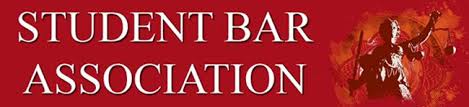 STUDENT BAR ASSOCIATION MEETING AGENDADate: Wednesday, Feb. 14, 20244:30 – 5:30 PM Rm.125 and on Zoom:https://udenver.zoom.us/j/3641068975CALL TO ORDER Attendance Exec: Dévi Stone Chung, Juniper Loomis, Brianna Mendez, Maya CemperABA: Gulnara AnzarovaPart-Time: Emily Garlock, Jonathan Laurel, Jonah Kunisch3L: Isabella Dietrich 2L: Gisselle Moreno, Shay Schulz1: Angela George, Lilli Warren, Michaela McTeeGUEST SPEAKERSHacky Sack Club - "Denver Law Footbagger's League"Open to everyoneWant to have networkingSo innocent and charming it almost hurts to say noWant to provide a hacky sack for joiners Building community in school Ok so do we want them as an SBA student org?They get $500They get a student org cloth They really don’t need to be a club to get space to play There is already a DU hacky club for undergroundThey need to not have membership fees 4 I’s2 abstain5 nay				No hacky sack clubAmber Dannis - Updates Free library in the forum- bring a book, take a book- a beautiful conceptPREVIOUS BUSINESS:Student headshots – determine indoor venue– law library conference rm?Fancy rare book room in librarySame place as faculty- brown backdrop- 413 ewWe experienced some technical difficulties at thus timeCOMMITTEE UPDATES  Finance: Brianna – Gulnara, Jonathan$250 to Constitutional law society Social: Gisselle, Devi, Michaela, Lilli, AngelaDetermining budget. Will release tickets early marchTents- was there heating and lights in outside tents?Yes?- yesCommunity outreach: Shay, BellaLast weekend event success!Lets go Belllllaaaaaa!Wait to use snacks in SBA room, they wanna use themHealth & Wellness: Maya, Juniper, MichaelaTable feb 21st – hot cocoaBought different TVDEI: Devi, Maya, Brianna, Angela, LilliDay at the Garden Part-Time: Mariah, Emily, JonahNEW BUSINESS:STUDENT CONCERNS:Bathrooms – no hot water on bottom. Funding keep for bathroom repairPlease play cartoons (like Avatar the Last Airbender) on the tv in the forum- hell yeah brotherUPCOMING EVENTS CALENDAR:Feb 21: Meeting with AI Student Club Feb 21: Health/Wellness Lunch Tabling April 13: Barristers BallApril 20: SBA Fuels for Finals Brunch last SatMay 18: Graduation DayTBA: Elections for 2024-25REMARKS FOR THE GOOD OF THE ORDERMOTION TO ADJOURN 